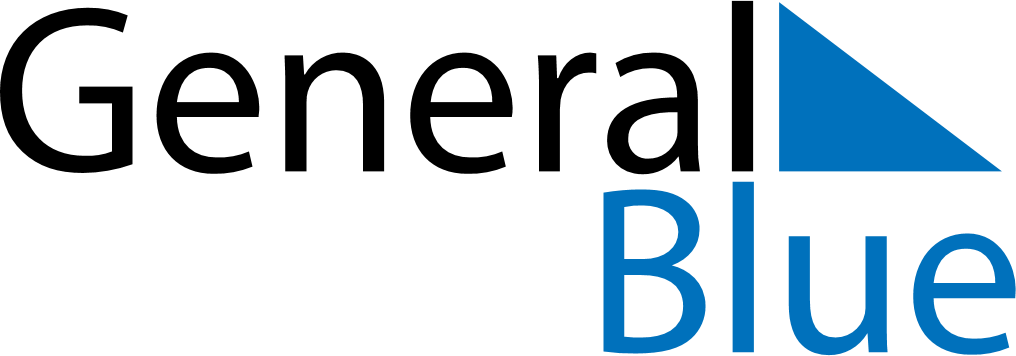 January 2030January 2030January 2030GuamGuamMONTUEWEDTHUFRISATSUN123456New Year’s Day789101112131415161718192021222324252627Martin Luther King Jr. Day28293031